 S3 Personalisation and Choice 2019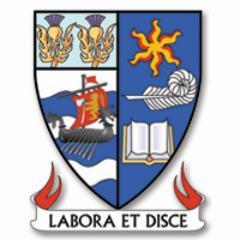 Use the table below as a guide to ensure all 8 curricular areas are represented in the options above.  Please circle the course selected:NameClassGuidance TeacherParental SignatureDateABCDEFGHIEnglishMathsBiology Computing Design & Man French Geography German Spanish Travel & Tourism Biology Chemistry Early Ed & Child FrenchGraphic ComPhysicsRural (John Muir) Business Geography History Modern StudiesRMPS Spanish Art & DesignHospitality Music Music Technology PE Games PE Aesthetic Duke of EdinburghAdministration Biology Computing DanceDesign Graphic Com Hospitality Spanish Drama Art & DesignBiology Chemistry Computing Early Ed & Child Modern Studies Music Music Technology Art & DesignBiology Chemistry Dance Geography History PE Games Physics Subject SelectionEnglishMathsExpressive ArtsHealth & WBLanguagesMathematicsRMPSScienceSocial SubjectsTechnologiesArt & DesignDanceMusicMusic TechPE AestheticsPE AestheticsPE GamesFrenchGermanSpanishBiologyChemistryPhysicsBusiness Elective RMPSGeographyHistoryModern StudiesAdministrationBusiness ComputingDesign & ManGraphic ComHospitality